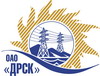 Открытое акционерное общество«Дальневосточная распределительная сетевая  компания»ПРОТОКОЛпроцедуры вскрытия конвертов с заявками участников ПРЕДМЕТ ЗАКУПКИ: открытый рамочный конкурс на право заключения Договора на выполнение работ для нужд филиала ОАО «ДРСК» «Амурские электричесткие «Выполнение работ по оформлению правоудостоверяющих документов по объектам техприсоединения филиала АЭС» (закупка 1465 раздела 2.1.1. ГКПЗ 2014 г.).Плановая стоимость: без объявления плановой стоимости. Указание о проведении закупки от 05.03.2014 г. № 47.ПРИСУТСТВОВАЛИ: постоянно действующая Закупочная комиссия 2-го уровня ВОПРОСЫ ЗАСЕДАНИЯ КОНКУРСНОЙ КОМИССИИ:В адрес Организатора закупки поступило 4 (четыре) заявки на участие в закупке.Представители Участников закупки, не пожелали присутствовать на  процедуре вскрытия конвертов с заявками.Дата и время начала процедуры вскрытия конвертов с заявками на участие в закупке: 10:15 часов местного времени 09.04.2014 г Место проведения процедуры вскрытия конвертов с заявками на участие в закупке: 675000, г. Благовещенск, ул. Шевченко 28, каб. 244.В конвертах обнаружены заявки следующих Участников закупки:РЕШИЛИ:Утвердить протокол вскрытия конвертов с заявками участниковОтветственный секретарь Закупочной комиссии 2 уровня                                   О.А.МоторинаТехнический секретарь Закупочной комиссии 2 уровня                                        О.В.Чувашова            № 214/УР-Вг. Благовещенск09 апреля 2014 г.№заявкиНаименование Участника закупки и его адрес 1ООО «Меридиан» 675000, г. Благовещенск, ул. Зейская, д. 171, оф. 4022ООО «Геостройпроект» 675000, г. Благовещенск, ул. Шевченко, 203ООО «Астера» 675000, г. Благовещенск, ул. Амурская, 150, каб. 294ООО «Амурземпроект» 675000, г. Благовещенск, ул. Островского, 20/2